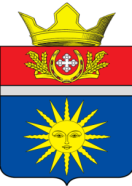 АДМИНИСТРАЦИЯ АКЧЕРНСКОГО СЕЛЬСКОГО ПОСЕЛЕНИЯУРЮПИНСКОГО МУНИЦИПАЛЬНОГО РАЙОНАВОЛГОГРАДСКОЙ ОБЛАСТИПОСТАНОВЛЕНИЕот 23 марта 2023 года                         №3О мерах по усилению пожарной безопасности на территории Акчернского сельского поселенияв весенне - летний период 2023 года.         Руководствуясь  Федеральными законами  от 06.10.2003г. №131 – ФЗ «Об общих принципах организации местного самоуправления в Российской Федерации», от 21.12.1994г. № 69 – ФЗ «О пожарной безопасности», постановлением администрации Урюпинского муниципального района Волгоградской области от 20 марта 2023 года №132 «О мерах по усилению пожарной безопасности на территории Урюпинского муниципального района в весеннее-летний период 2023 года»  Устава Акчернского сельского поселения, в целях обеспечения  пожарной безопасности на территории Акчернского сельского поселенияПОСТАНОВЛЯЕТ:Утвердить комплекс мероприятий по обеспечению пожарной безопасности на территории Акчернского сельского поселения в весеннее – летний пожароопасный период  согласно приложению.Обнародовать настоящее Постановление  в установленном законом порядке.Контроль над исполнением настоящего Постановления оставляю за собой.Глава  Акчернскогосельского поселения                                                      А.Л. КутыркинПриложение  Утвержден Постановлением главыАкчернского сельского поселенияот 23.03.2023 года № 3 Комплекс мероприятий по обеспечению пожарной безопасности на территории Акчернского сельского поселения в весенне – летний пожароопасный период 2023г.№п/пНаименование мероприятийДата проведенияОтветственный исполнительОтветственный исполнительПрофилактическая работа с населениемПрофилактическая работа с населениемПрофилактическая работа с населениемПрофилактическая работа с населением1Вручение памяток  по пожарной безопасности  жителямВ течении пожароопасного периодаВ течении пожароопасного периодаВед.специалистА.А. Самохин2Собрание жителей инструктаж по предупреждению пожаров х.Акчернскийх.Дьяконовский 1-йх.Долговскийст. ТепикинскаяАпрельИюньАвгуст НоябрьАпрельИюньАвгуст НоябрьГлава Акчернского  с/поселенияА.Л. Кутыркин3Произвести обход мест проживания социально малозащищенных слоев населения с проведением бесед о мерах пожарной безопасностидо 01.04.2023до 01.04.2023Глава Акчернского  с/поселенияА.Л. КутыркинВед.специалистА.А. Самохин4.Провести заседание комиссии по предупреждению и ликвидации чрезвычайных ситуаций по вопросам подготовки к весеннее – летнему пожароопасному периоду.до 01.04.2023до 01.04.2023Глава Акчернского  с/поселенияА.Л. Кутыркин5.В случае ухудшения пожароопасной обстановки установить особый противопожарный режимПо мере необходимостиПо мере необходимостиГлава Акчернского  с/поселенияА.Л. Кутыркин6.Организовать дежурство должностных лиц администрации поселения и ДПД, патрулирование населенных пунктов в случае осложнения обстановки с пожарами.По мере необходимостиПо мере необходимостиГлава Акчернского  с/поселенияА.Л. Кутыркин7.Не допускать использование противопожарных разрывов между зданиями и сооружениями под складирование материалов, стоянки автотранспорта и т.д., и под линиями электропередач.На постоянной основеНа постоянной основеВед.специалистА.А. Самохин8.Провести проверку готовности  формирований добровольной пожарной На постоянной основеНа постоянной основеГлава Акчернского  с/поселенияА.Л. Кутыркин9Постоянный мониторинг пожарной обстановкиНа постоянной основеНа постоянной основеВед.специалистА.А. СамохинОрганизация взаимодействия с хозяйствующими субъектами по обеспечению пожарной безопасностиОрганизация взаимодействия с хозяйствующими субъектами по обеспечению пожарной безопасностиОрганизация взаимодействия с хозяйствующими субъектами по обеспечению пожарной безопасностиОрганизация взаимодействия с хозяйствующими субъектами по обеспечению пожарной безопасности1Собрание руководителей хозяйствующих субъектов.До 01.04.2023г.Глава Акчернского с/поселенияА.Л. КутыркинГлава Акчернского с/поселенияА.Л. Кутыркин2Организация субботников по уборке территории, прилегающих к домовладениям, предприятиям и учреждениям, а также  спорных территорий и брошенных домовладений.март - апрель Вед.специалистСамохин А.А.Председатели организаций ТОСИванова С.С.Коновалова Н.А.Вед.специалистСамохин А.А.Председатели организаций ТОСИванова С.С.Коновалова Н.А.3Обкашивание территорий футбольного поля, парка, МКУ «АКСК», школьного двора, аллеи «Семья», мест отдыхадо 1.05.2023гН.В.КоноваловаС.В.ХлуденеваС.С.ИвановаН.В.КоноваловаС.В.ХлуденеваС.С.Иванова4Уборка мусора, сухих веток и травы на территории, прилегающей к учреждениям и предприятиям:Тепикинский ФАП;Акчернский ФАП;МКОУ Буденновская СОШ;ГКОУ Тепикинская школа-интернат;Акчернский Дом культуры; Тепикинский сельский клуб;Тепикинский ОПС;Акчернский ОПС;ООО «Роза ветров»,КФХ «Гаврилов».постоянноНовикова Н.С.Хоменко Ю.Е.Хлуденева С.В.Бондаренко Е.П.Коновалова Н.А.Малофеев А.ППисоцкая Е.Н.Назарова Н.И.Гаврилов В.А.Новикова Н.С.Хоменко Ю.Е.Хлуденева С.В.Бондаренко Е.П.Коновалова Н.А.Малофеев А.ППисоцкая Е.Н.Назарова Н.И.Гаврилов В.А.5Организация опашки населенных пунктов и лесных массивов (не менее 10 метров, степных зон не менее 5 метров).До 10.04.2023г.Глава Акчернского с/поселенияА.Л. Кутыркин ФГУ «Волгоград лес»Глава Акчернского с/поселенияА.Л. Кутыркин ФГУ «Волгоград лес»6В течении пожароопасного периода обеспечить поддержание опашки в надлежащем состоянии, а также осуществлять обкос и уборку растительности по краям опашки шириной не менее 3 метров.В течении пожароопасного периодаГлава Акчернского с/поселенияА.Л. КутыркинГлава Акчернского с/поселенияА.Л. КутыркинСоздание и проверка материально технической базыСоздание и проверка материально технической базыСоздание и проверка материально технической базыСоздание и проверка материально технической базы1 Проверка работоспособности  сирены для оповещения населения в здании   администрации Акчернского сельского поселения и Тепикинскго сельского клуба.до 01.04.2023г. Самохин А.А.Самохин А.А.2  Проверка работоспособности   мотопомпы.до 01.04.2023г.Самохин А.А.Самохин А.А.3Создать материальных ресурсов и горюче – смазочных материалов для борьбы с лесными и степными пожарамидо 01.04.2023г.Глава Акчернского с/поселенияА.Л. КутыркинГлава Акчернского с/поселенияА.Л. Кутыркин4Создание системы взаимодействия  при тушении пожаров с хозяйствующими субъектами: КФК «Гаврилов»; и физическими лицами (Гребнев П.В.)до 01.04.2023г.Глава Акчернского с/поселенияА.Л. КутыркинГлава Акчернского с/поселенияА.Л. Кутыркин5 Произвести проверку пожарных гидрантов.до 01.04.2023г.Председатель  ОНТ «Водолей» О.С. АхромееваПредседатель  ОНТ «Водолей» О.С. Ахромеева6Следить за  исправным  состоянием  водонапорных башен, расчистки подъездных путей к ним.постоянноПредседатель  ОНТ «Водолей» О.С. АхромееваПредседатель  ОНТ «Водолей» О.С. Ахромеева7Проверка пожарных щитовдо 01.04.2023г.Самохин А.А.Самохин А.А.